Отчет о деятельности Общественного совета при Федеральной службе по надзору в сфере связи, информационных технологий и массовых коммуникаций (Роскомнадзоре)(форма отчета о деятельности общественных советов при федеральных органах исполнительной власти за 2021 год подготовлена в соответствии с критериями оценки эффективности деятельности общественных советов, содержащимися в Регламенте взаимодействия Общественной палаты Российской Федерации с общественными советами при федеральных органах исполнительной власти)Сокращения: Стандарт – Стандарт деятельности общественного совета при федеральном органе исполнительной власти (Типовое положение) (утв. Решением совета Общественной палаты Российской Федерации от 05.07.2018 № 55-С (ред. от 02.12.2020); ФОИВ – федеральные органы исполнительной власти; НПА – нормативные правовые акты; ОС – общественный совет; Концепция – Концепция открытости федеральных органов исполнительной власти (утв. распоряжением Правительства Российской Федерации от 30.01.2014 № 93-р).№КритерийДля заполненияСоответствие положения об общественном совете Стандарту деятельности общественного совета при федеральном органе исполнительной власти (Типовое положение) (утв. решением совета Общественной палаты Российской Федерации от 05.07.2018 №  55-С (ред. от 02.12.2020) (указать соответствует ли положение об общественном совете действующей редакции Стандарта)Положение об Общественном совете при Федеральной службе по надзору в сфере связи, информационных технологий и массовых коммуникаций (Роскомнадзоре) соответствует Стандарту деятельности общественного совета при федеральном органе исполнительной власти, утверждено приказом Федеральной службы по надзору в сфере связи, информационных технологий и массовых коммуникаций от 10 декабря 2018 г. № 189 с изменениями, внесенными приказами Федеральной службы по надзору в сфере связи, информационных технологий и массовых коммуникаций от 2 апреля 2021 г. № 44 и от 1 октября 2021 г. № 207.Соответствие подпункту 2.2.1 Стандарта (рассматривать проекты общественно значимых нормативных правовых актов и иных документов, разрабатываемых федеральным органом исполнительной власти); (указать: сколько проектов НПА общественный совет рассмотрел в 2021 г. и их перечень; сколько всего НПА принял ФОИВ в 2021 г., за год; по какому количеству проектов НПА предложения общественного совета были приняты полностью или частично; в каких документах закреплено рассмотрение НПА советом (протоколы ОС, обращение к руководителю ФОИВ, иное указать); есть ли документ, обобщающий практику рассмотрения и корректировки проектов НПА на регулярной основе (год, квартал) и, при наличии, привести ссылку на его размещение в открытом доступе)Общественным советом при Роскомнадзоре в течение 2021 года было рассмотрено 9 НПА:Проекты 5 (пяти) программ профилактики рисков причинения вреда (ущерба) охраняемым законом ценностям на 2022 год (далее – проекты программ) по осуществляемым Роскомнадзором видам контроля (исх. № 03ЛВ-74280 от  31.10.2021 от зам. руководителя Роскомнадзора  В. В. Логунова);Проект приказа Роскомнадзора «Об утверждении форм проверочных листов (списков контрольных вопросов), используемых Федеральной службой по надзору в сфере связи, информационных технологий и массовых коммуникаций и ее территориальными органами при проведении выездной проверки при осуществлении федерального государственного контроля (надзора) за обработкой персональных данных» (исх. № от  от зам. руководителя Роскомнадзора  В. В. Логунова);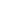 Проекты 2 (двух) приказов Роскомнадзора «Об утверждении формы проверочного листа (списка контрольных вопросов), используемого Федеральной службой по надзору в сфере связи, информационных технологий и массовых коммуникаций при осуществлении федерального государственного контроля (надзора) за соблюдением законодательства Российской Федерации о защите детей от информации, причиняющей вред их здоровью и (или) развитию» и «Об утверждении формы проверочного листа (списка контрольных вопросов), используемого Федеральной службой по надзору в сфере связи, информационных технологий и массовых коммуникаций при осуществлении федерального государственного контроля (надзора) за соблюдением законодательства Российской Федерации о средствах массовой информации» (исх. № от 23.12.2021 от зам. руководителя Роскомнадзора  В. А. Субботина);Проект приказа Роскомнадзора «Об утверждении формы проверочного листа, применяемой при осуществлении федерального государственного контроля (надзора) в области связи» (исх. №09ТО-85729 от 17.12.2021 от зам. руководителя Роскомнадзора  О. А. Терлякова)Соответствие подпункту 2.2.2 Стандарта (участвовать в мониторинге качества оказания государственных услуг федеральным органом исполнительной власти, при наличии) (указать наличие документа об участии в мониторинге (название, реквизиты) и привести ссылку на его размещение в открытом доступе)В отчетном году Общественный совет при Росконадзоре не принимал участие в мониторинге качества оказания государственных услуг Роскомнадзором.Соответствие подпункту 2.2.3 Стандарта (участвовать в антикоррупционной работе, оценке эффективности государственных закупок и кадровой работе федерального органа исполнительной власти) (указать наличие документов об участии в антикоррупционной работе, оценке эффективности государственных закупок и кадровой работе (название (названия), реквизиты) и, при наличии, привести ссылку на его (их) размещение в открытом доступе)На заседании Общественного совета при Роскомнадзоре 20.12.2022 была рассмотрена эффективность закупочной деятельности Роскомнадзора в 2021 г. с использованием системы «Маркер» (протокол заседания Общественного совета №4 от 20.12.2022, https://www.rkn.gov.ru/about/p876/p944/p1180/) Соответствие подпункту 2.2.4 Стандарта (принимать участие в работе аттестационных комиссий и конкурсных комиссий по замещению должностей) (указать, сколько членов ОС входит в состав аттестационных комиссий и конкурсных комиссий, привести список членов ОС, которые входят в состав аттестационных комиссий и конкурсных комиссий)Заместитель председателя Общественного совета Алехина И.Г. входит в состав Комиссии по проведению конкурсов на замещение вакантных должностей государственной гражданской службы в Роскомнадзоре, а также аттестационной комиссии Роскомнадзора.Соответствие подпункту 2.2.5 Стандарта (рассматривать иные вопросы, предусмотренные законодательством Российской Федерации, иными нормативными правовыми актами и решениями Общественной палаты Российской Федерации) (указать,  какие иные вопросы были рассмотрены)Вопросы, предусмотренные законодательством Российской Федерации, иными нормативными правовыми актами и решениями Общественной палаты Российской Федерации и обязательные к рассмотрению в отчетном периоде, не поступали.Соответствие подпункту 2.3.1 Стандарта (рассматривать ежегодные планы деятельности федерального органа исполнительной власти, в том числе по исполнению указов, распоряжений, поручений Президента Российской Федерации, а также участвовать в подготовке публичного отчета по их исполнению) (указать:  был ли рассмотрен план, если да, то были ли направлены предложения по его совершенствованию, а также были ли приняты предложения)Общественный совет при Роскомнадзоре в текущем составе был сформирован только в мае 2021 года, в связи с чем данный вопрос не был включен в  план работы 2021 года, но будет включен в план работы 2022 года.Соответствие подпункту 2.3.2 Стандарта (участвовать в подготовке докладов о результатах контрольной деятельности, о затратах на содержание федерального органа исполнительной власти и его территориальных подразделений) (указать, принял ли общественный совет участие в подготовке доклада о результатах контрольной деятельности, если да и он размещен в открытом доступе – дать ссылку)Общественный совет при Роскомнадзоре не участвовал в подготовке доклада о результатах контрольной деятельностиСоответствие подпункту 2.3.3 Стандарта (участвовать в публичном обсуждении Концепции открытости федеральных органов исполнительной власти (утв. распоряжением Правительства Российской Федерации от 30.01.2014 № 93-р) (указать, состоялось ли такое обсуждение, в рамках какого мероприятия было проведено обсуждение, если такое обсуждение состоялось и результаты размещены в открытом доступе – дать ссылку на их размещение)Общественный совет при Роскомнадзоре принял участие в рассмотрении и формировании публичной декларации целей и задач Роскомнадзора в 2021 г. (протокол заседания Общественного совета №2 от 02.07.2022, https://www.rkn.gov.ru/about/p876/p944/p1180/)Соответствие подпункту 2.3.4 Стандарта (проводить слушания по приоритетным направлениям деятельности федерального органа исполнительной власти) (указать, сколько было проведено слушаний, привести их перечень, если результаты слушаний размещены в открытом доступе – дать ссылку на их размещение)Слушания по приоритетным направлениям деятельности Роскомнадзора не проводилисьСоответствие подпункту 2.3.5 Стандарта (принимать участие в работе:комиссий по соблюдению требований к служебному поведению и урегулированию конфликта интересов; иных рабочих органов, создаваемых федеральными органами исполнительной власти по вопросам кадровой работы, антикоррупционной деятельности и закупок (товаров, работ, услуг), включая размещение государственных заказов на выполнение научно-исследовательских работ и оказание консультационных услуг) (указать сколько было поведено заседаний комиссий и иных органов по соблюдению требований к служебному поведению и урегулированию конфликта интересов, а также по вопросам кадровой работы, антикоррупционной деятельности и закупок (товаров, работ, услуг), включая размещение государственных заказов с участием членов ОС, привести перечень мероприятий)не участвовалСоответствие подпункту 2.3.6 Стандарта (осуществлять мероприятия, рекомендованные Концепцией открытости и рекомендациями по реализации принципов открытости в федеральных органах исполнительной власти:- участвовать в разработке ведомственных планов по реализации Концепции открытости федеральных органов исполнительной власти (указать, был ли факт участия, а также были ли учтены предложения общественного совета в конечной редакции планов);- утверждать результаты общественных обсуждений, решений и отчетов федерального органа исполнительной власти по итогам общественной экспертизы нормативных правовых актов (указать, был ли факт утверждения);- осуществлять мониторинг публичной декларации руководителя федерального органа исполнительной власти и (или) публичного плана деятельности федерального органа исполнительной власти, а также один раз в полгода принимать отчет о ходе реализации данного плана (указать, сколько принято отчетов, если да и отчеты размещены в открытом доступе – дать ссылку на их размещение);- участвовать в подготовке экспертного содоклада в отношении итогового (о результатах и основных направлениях деятельности федерального органа исполнительной власти за отчетный год) доклада федерального органа исполнительной власти (указать, подготовлен ли содоклад, если да и он размещен в открытом доступе – дать ссылку на их размещение);- осуществлять выборочный анализ качества ответов федерального органа исполнительной власти на обращения граждан (указать, подготовлен ли отчет по результатам анализа, если да и он размещен в открытом доступе – дать ссылку на размещение);- утверждать основные мероприятия (операционные планы) федерального органа исполнительной власти по выполнению намеченных приоритетных мероприятий и (или) достижению установленных конечных результатов (указать, был ли факт утверждения)Не осуществлялисьНе осуществлялисьНе осуществлялисьНе осуществлялисьНе осуществлялисьНе осуществлялсяНе осуществлялосьСоответствие 2.3.7 Стандарта (взаимодействовать со средствами массовой информации по освещению вопросов, обсуждаемых на заседаниях общественного совета) (перечислить основные проблемные публикации, инициированные общественным советом, указать, в каких средствах массовой информации, социальных сетях освещена деятельность ОС, и ссылки на статьи или видео (если имеются)См. приложенный отчет «Анализ присутствия Общественного совета при Роскомнадзоре в медиаполе, 18.05.2021 – 31.12.2021»Соответствие части 1 подпункта 2.5 Стандарта  (реализация полномочий приглашать на заседания общественного совета руководителей федеральных органов исполнительной власти, представителей общественных объединений, иных организаций) (указать, сколько раз руководитель ФОИВа участвовал в заседаниях ОС, сколько раз принимали участие руководители общественных объединений и иных организаций, с перечислением конкретных лиц)Руководитель Роскомнадзора, Липов А. Ю. принимал личное участие во всех 4-х заседаниях Общественного совета при Роскомнадзоре в 2021 году.Соответствие части 2 подпункта 2.5 Стандарта (реализация полномочий создавать по вопросам, отнесенным к компетенции общественного совета, комиссии и рабочие группы, в состав которых могут входить по согласованию с руководителем федерального органа исполнительной власти государственные гражданские служащие, представители общественных объединений и иных организаций) (указать факт создания комиссий и/или рабочих групп, указать их число и перечень, в случае наличия рабочих групп и комиссий и его размещения в открытом доступе – дать ссылки на размещение информации об их составе и протоколах заседаний)Созданы и работают две комиссии в составе Общественного совета при Роскомнадзоре:1) Комиссия по защите детей от деструктивного и опасного контента под руководством Цыганова А. Б.2) Комиссия по защите персональных данных под руководством Алехиной И. Г.Соответствие части 3 подпункта 2.5 Стандарта  (реализация полномочий привлекать к работе общественного совета граждан Российской Федерации, общественные объединения и иные организации, а также иные объединения граждан Российской Федерации, представители которых не вошли в состав общественного совета, непосредственно и (или) путем представления ими отзывов, предложений и замечаний в порядке, определяемом председателем общественного совета) (указать, с какими общественными объединениями регулярно взаимодействует общественный совет)Общественный совет при Роскомнадзоре привлекает к работе комиссий в своем составе граждан Российской Федерации, общественные объединения в соответствии с рассматриваемыми вопросами.Соответствие части 4 подпункта 2.5 Стандарта  (реализация полномочий организовывать проведение общественных экспертиз проектов нормативных правовых актов, разрабатываемых федеральными органами исполнительной власти, в соответствии с Федеральным законом от 21 июля 2014 г. № 212-ФЗ «Об основах общественного контроля в Российской Федерации») (указать, сколько общественных экспертиз было проведено, привести их перечень,  в случае их размещения в открытом доступе дать ссылки на размещение)Общественным советом при Роскомнадзоре в течение 2021 года были проведены экспертизы 9 НПА:Проекты 5 (пяти) программ профилактики рисков причинения вреда (ущерба) охраняемым законом ценностям на 2022 год (далее – проекты программ) по осуществляемым Роскомнадзором видам контроля (исх. №  03ЛВ-74280 от  31.10.2021 от зам. руководителя Роскомнадзора  В. В. Логунова);Проект приказа Роскомнадзора «Об утверждении форм проверочных листов (списков контрольных вопросов), используемых Федеральной службой по надзору в сфере связи, информационных технологий и массовых коммуникаций и ее территориальными органами при проведении выездной проверки при осуществлении федерального государственного контроля (надзора) за обработкой персональных данных» (исх. № от  от зам. руководителя Роскомнадзора  В. В. Логунова);Проекты 2 (двух) приказов Роскомнадзора «Об утверждении формы проверочного листа (списка контрольных вопросов), используемого Федеральной службой по надзору в сфере связи, информационных технологий и массовых коммуникаций при осуществлении федерального государственного контроля (надзора) за соблюдением законодательства Российской Федерации о защите детей от информации, причиняющей вред их здоровью и (или) развитию» и «Об утверждении формы проверочного листа (списка контрольных вопросов), используемого Федеральной службой по надзору в сфере связи, информационных технологий и массовых коммуникаций при осуществлении федерального государственного контроля (надзора) за соблюдением законодательства Российской Федерации о средствах массовой информации» (исх. № от 23.12.2021 от зам. руководителя Роскомнадзора  В. А. Субботина);Проект приказа Роскомнадзора «Об утверждении формы проверочного листа, применяемой при осуществлении федерального государственного контроля (надзора) в области связи» (исх. №09ТО-85729 от 17.12.2021 от зам. руководителя Роскомнадзора О. А. Терлякова)Соответствие части 5 подпункта 2.5 Стандарта  (реализация полномочий направлять запросы и обращения в федеральные органы исполнительной власти) (указать, сколько запросов было направлено, по какому количеству запросов приняты меры, привести ссылки на размещение результатов этой деятельности в открытом доступе)Предложения от Председателя Комиссии по защите детей от деструктивного и опасного контента в составе Общественного совета при Роскомнадзоре Цыганова А. Б. были переданы депутату Государственной Думы Федерального собрания Российской Федерации Хинштейну А. Е. (Заседание Общественного совета от 25.10.2021 г.).Соответствие части 6 подпункта 2.5 Стандарта  (реализация полномочий информировать органы государственной власти и широкую общественность о выявленных в ходе контроля нарушениях) (указать ссылки на размещенные в открытом доступе материалы такого информирования)Нарушения в течение 2021 года не выявлялись.Проведение очных заседаний, в том числе по ВКС, общественного совета не реже шести  раз в год.(указать даты очных заседаний общественного совета, форму (очные, очные в формате ВКС, выездные, совместные с другими общественными советами)Несмотря на то, что Общественный совет при Роскомнадзоре в текущем составе создан только в мае 2021 г., в течение 2021 года было проведено 4 заседания.Заседание №1, 18.05.2021 г., очное, перечень вопросов:О целях и задачах Роскомнадзора;Об избрании председателя Общественного совета;Об избрании заместителя председателя Общественного совета;Об избрании представителя Общественного совета в состав конкурсной и аттестационной комиссий Роскомнадзора.Заседание №2, 22.07.2021 г., очное, перечень вопросов:Об утверждении алана работы Общественногосовета при Роскомнадзоре на 2021 год и согласовании графика проведения заседаний;О Кодексе этики члена Общественного совета при Роскомнадзоре;Об организации в составе Общественного совета при Роскомнадзоре постоянных комиссий;О публичной декларации целей и задач Роскомнадзора на 2021 год;Разное.Заседание №3, 25.10.2021 г., очное, перечень вопросов:Предложения Роскомнадзора по изменению законодательства в сфере защиты детей от информации, причиняющей вред их здоровью и развитию;Защита детей от деструктивного контента в свете Стратегии национальной безопасности Российской Федерации: анализ проблемы и предложения Комиссии по защите детей от деструктивного и опасного контента в составе Общественного совета при Роскомнадзоре;Информирование о деятельности Консультативного совета при уполномоченном органе по защите прав субъектов персональных данных.Заседание №4, 20.12.2021 г., очное, перечень вопросов:Предложения по вопросу модерации контента в социальных сетях;Предложения по защите чувств верующих в пространстве современных медиа;Повышение эффективности контроля за осуществлением закупочной деятельности (На примере использования системы «МАРКЕР»).Рассмотрение на очных заседаниях вопросов, определенных Общественной палатой Российской Федерации в качестве приоритетных.(указать перечень рассмотренных вопросов, если таковые  имелись)Общественная палата Российской Федерации в отчетном периоде не направляла  перечень вопросов, определенных в качестве приоритетных.Рассмотрение на очных заседаниях вопросов, вызывающих большой общественный резонанс и находящихся в ведении федерального органа исполнительной власти.(указать перечень рассмотренных вопросов)Рассмотрены предложения Роскомнадзора по изменению законодательства в сфере защиты детей от информации, причиняющей вред их здоровью и развитию (протокол №2 от 02.07.2022, https://www.rkn.gov.ru/about/p876/p944/p1180/)Наличие в реализованном плане работы общественного совета позиций перспективного плана законопроектной деятельности Правительства Российской Федерации на следующий год.(указать перечень вопросов)В реализованном плане работы Общественного совета при Роскомнадзоре нет позиций перспективного плана законопроектной деятельности Правительства Российской Федерации на следующий год.Наличие в реализованном плане работы общественного совета приоритетных вопросов деятельности общественных советов, рекомендованных Общественной палатой Российской Федерации в отчетном периоде.(указать перечень вопросов, если таковые имелись)Перечень вопросов:1. О   председателе   и   заместителе    председателя    Общественного    совета при Роскомнадзоре (рассмотрен 18.05.2021 г.);2. Об избрании представителя Общественного совета при Роскомнадзоре в состав конкурсной и аттестационной комиссий Роскомнадзора (рассмотрен 18.05.2021 г.);3. О Плане работы Общественного совета при Роскомнадзоре и графике заседаний в 2021 году (рассмотрен 22.07.2021 г.).4. О Кодексе этики членов Общественного совета при Роскомнадзоре (рассмотрен 22.07.2021 г.).5. Об организации в составе Общественного совета при Роскомнадзоре постоянных комиссий (рассмотрен 22.07.2021 г.)Направление в Общественную палату Российской Федерации плана работы деятельности общественного совета после его утверждения в отчетном периоде.(указать дату направления, исх. номер)План работы Общественного совета при Роскомнадзоре на 2021 год был утвержден на заседании Общественного совета 22.07.2021 г.Полнота информации о деятельности общественного совета, в том числе размещаемой на официальном сайте (странице) общественного совета (наличие годового плана работы, протоколов заседаний, информации о персональных страницах, блогах членов общественного совета и т.д.), ее навигационная доступность.(указать разделы, документы, материалы, размещенные на сайте (странице), а также ссылки на сайт (страницу) общественного совета и членов общественного совета (если имеются)Информация о деятельности	Общественного совета	при Роскомнадзоре размещается	на официальном сайтеФедеральной службы по надзору в сфере связи, информационных технологий и массовых коммуникаций (Роскомнадзор)	в информационно-телекоммуникационной	 сети Интернет в разделе «О Роскомнадзоре» → «Общественный совет» по адресу: Общественный совет при РКН.Размещаемая информация:Состав Общественного совета при РоскомнадзореПоложение, регламент, кодекс этикиПротоколы заседаний Общественного совета при РоскомнадзореЦитируемость решений или деятельности общественного совета при ФОИВ в СМИ.(указать, в каких средствах массовой информации, социальных сетях цитировался общественный совет, и ссылки на статьи или видео (если имеются)См. приложенный отчет «Анализ присутствия Общественного совета при Роскомнадзоре в медиаполе, 18.05.2021 – 31.12.2021»Наличие электронной приемной членов общественного совета, результаты работы по рассмотрению обращений граждан и организаций, адресованных общественному совету и его членам, с указанием информации о соблюдении сроков рассмотрения обращений.(указать, если имеются)Адрес электронной приемной Общественного совета при Роскомнадзоре:rknpublicboard@cowork.mediaКоличество обращений граждан в общественный совет и членам общественного совета.(указать, если имеются)В течение 2021 года в адрес Общественного совета при Роскомнадзоре поступило 7 (семь) обращений граждан.Осуществление личного очного приема членами общественного совета при ФОИВ.(указать, если имеются)Личный очный прием членами Общественного совета при Роскомнадзоре не осуществлялся в связи с угрозой распространения в городе Москве новой коронавирусной инфекции (2019-nCoV) и в соответствии с подпунктом «б» пункта 6 статьи 4.1 Федерального закона от 21.12.1994 г. № 68-ФЗ «О защите населения и территорий от чрезвычайных ситуаций природного и техногенного характера».Информирование Общественной палаты Российской Федерации о работе общественного совета, представление отчетов о деятельности общественного совета. (указать, когда направили отчет в Общественную палату Российской Федерации, если не направили, то по какой причине)-Доведение до Общественной палаты Российской Федерации информации о назначенных заседаниях общественного совета, о решениях, принимаемых советом, об активности членов совета и их значимых инициативах. (указать, когда и сколько было направлено приглашений на заседания общественного совета, протоколов (если направлялись)-Доведение до Общественной палаты Российской Федерации информации о решениях, принимаемых федеральным органом исполнительной власти, относящихся к компетенции общественного совета.(указать в том случае, если решения направлялись)-Уведомление Общественной палаты Российской Федерации о прекращении полномочий члена (-ов) общественного совета в течение пяти дней.(указать в том случае, если в отчетном периоде были прекращены полномочия члена (-ов) общественного совета, каким образом уведомили и когда)В течение 2021 года в Общественном совете при Роскомнадзоре ни один из членов не прекращал свои полномочияВзаимодействие с профильной комиссией Общественной палаты Российской Федерации.(указать, каким образом осуществлялось взаимодействие общественного совета с профильной комиссией)-Участие в мероприятиях, организованных Общественной палатой Российской Федерации за отчетный период.(указать название мероприятия, дату, участвовавших в мероприятии членов совета или представителей ведомства либо причину, по которой участие в данном мероприятии не принимали)Алехина И. Г., заместитель Председателя Общественного совета при Роскомнадзоре, приняла участие в режиме ВКС в очередном пленарном заседании Общественной палаты Российской Федерации VII состава.Работа общественного совета с обращениями Общественной палаты Российской Федерации.(указать тему обращения, принятое по нему решение и дату направления решения в Общественную палату Российской Федерации либо причину, по которой ответ не был направлен)Обращения Общественной палаты Российской Федерации не поступали.Работа федерального органа исполнительной власти с обращениями Общественной палаты Российской Федерации.(указать тему обращения, принятое по нему решение и дату направления решения в Общественную палату Российской Федерации либо причину, по которой ответ не был направлен)Обращения Общественной палаты Российской Федерации не поступали.Участие общественного совета в выработке стратегии и политики федерального органа исполнительной власти, при котором данный общественный совет создан.Общественный совет при Роскомнадзоре принял участие в рассмотрении и формировании Публичной декларации целей и задач Роскомнадзора в 2021 г. (протокол №2 от 022.07.2022, https://www.rkn.gov.ru/about/p876/p944/p1180/).Присутствие (или участие по ВКС) представителей общественного совета на мероприятиях органов государственной власти, органов местного самоуправления, иных органов и организаций, осуществляющих в соответствии с федеральными законами отдельные публичные полномочия.(указать название и дату мероприятия, место проведения, а также кто из членов совета принял участие)Заместитель председателя ОС Алехина И.Г. приняла участие в проведенном Роскомнадзором Дне открытых дверей, приуроченном к Международному дню защиты персональных данных (28.01.2021).Количество учтенных федеральным органом исполнительной власти предложений общественного совета. (перечислить)1. Роскомнадзору рекомендовано в Публичной декларации целей и задач дополнить цель «создать новые эффективные механизмы исполнения интернет-компаниями требований законодательства в информационной сфере словами «и о защите персональных данных (Протокол №2 от 22.07.2021 г.) – выполнено.2. Роскомнадзору рекомендовано проактивно направлять на рассмотрение Комиссий в составе Общественного совета проекты публично-правовых документов по направлениям их деятельности (Протокол №2 от 22.07.2021 г.) – выполняется.3. Роскомнадзору рекомендовано обратиться к депутату Государственной Думы Федерального собрания Российской Федерации А. Е. Хинштейну с просьбой рассмотреть предложенные Роскомнадзором изменения законодательства в сфере защиты детей от информации, причиняющей вред их здоровью и развитию (Протокол №3 от 25.10.2021 г.) – выполнено.Количество не учтенных федеральным органом исполнительной власти предложений общественного совета.(перечислить)ОтсутствуютКоличество инициатив общественного совета, направленных в Общественную палату Российской Федерации, и количество реализованных в Общественной палате Российской Федерации направленных инициатив.(перечислить, если имеется)Отсутствуют Содействие общественного совета в реализации инициатив федерального органа исполнительной власти.(указать, какое содействие было оказано советом в целом либо его членами)ОтсутствуютОтсутствие обоснованных нареканий к деятельности общественного совета со стороны граждан и организаций, а также отсутствие негативной реакции значительного числа граждан и организаций на поддержанные общественным советом нормативные правовые акты.ОтсутствуютОтсутствие нарушения членами общественного совета общепринятых морально-этических норм.ОтсутствуютОбеспечение деятельности общественного совета осуществляет федеральный орган исполнительной власти в порядке, установленном соответствующим федеральным органом исполнительной власти. Имеются ли сложности в обеспечении деятельности общественного совета.Сложностей со стороны Роскомнадзора в обеспечении деятельности Общественного совета нет.Размещение отчёта в электронной форме на сайте общественного совета при ФОИВ или в разделе общественного совета при ФОИВ на сайте ФОИВ.(указать, где и когда размещен отчет по форме Общественной палаты Российской Федерации)Отчет за 2021 год в электронной форме размещен на официальном сайте Роскомнадзора в информационно-телекоммуникационной сети Интернет в разделе «О Роскомнадзоре» -> «Общественный совет» 